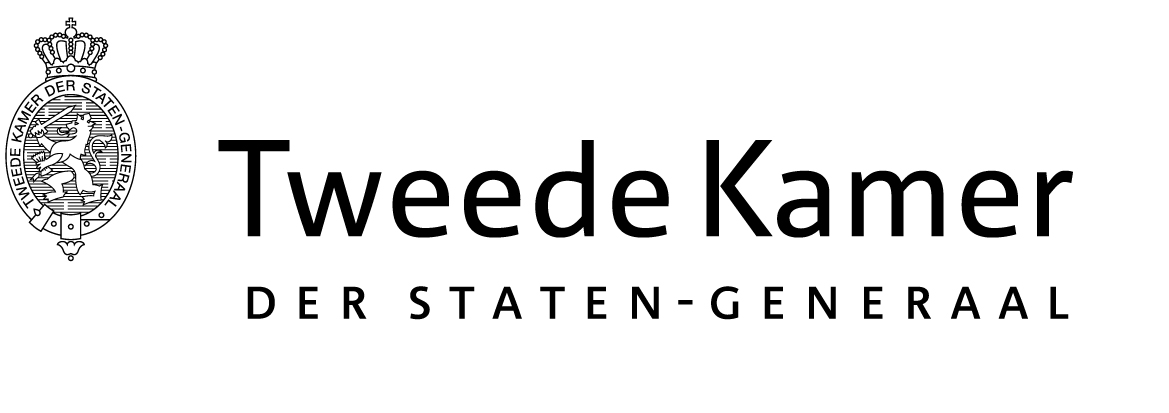 Commissie FinanciënAan de minister van Justitie en VeiligheidAan de minister van Justitie en VeiligheidPlaats en datum:Den Haag, 23 mei 2019Den Haag, 23 mei 2019Betreft:Vragen van de V-100 bij de jaarverslagen over 2018Vragen van de V-100 bij de jaarverslagen over 2018Ons kenmerk:2019D215272019D21527Geachte heer Grapperhaus,Geachte heer Grapperhaus,Geachte heer Grapperhaus,In de procedurevergadering van de vaste commissie voor Financiën van 22 mei 2019 is gesproken over de V-100, gehouden op 20 mei 2019. Voor deze bijeenkomst waren honderd mbo-studenten uitgenodigd in de Kamer om aan de hand van een vijftal afgebakende thema’s te reflecteren op de geselecteerde jaarverslagen 2018. Aan het einde van de dag zijn de vragen van de V-100 aangeboden aan de Kamer.De honderd deelnemers aan de V-100 zijn uitgenodigd via de MBO Raad en studeren aan een vijftalmbo-scholen verspreid over Nederland. Tijdens de procedurevergadering van 22 mei 2019 heeft de commissie besloten u de vragen op het terrein Justitie en Veiligheid voor te leggen. U wordt verzocht uw reactie voorafgaand aan het wetgevingsoverleg op 27 juni 2019 over de Slotweten het Jaarverslag 2018 aan de Kamer te doen toekomen, zodat deze daarbij kan worden betrokken.Hieronder treft u de vragen aan:Kunt u toelichten waarom u er niet in bent geslaagd voldoende medewerkers bij de politie aan te trekken? Aan welk type medewerkers bestaat vooral een tekort? Wat zijn de gevolgen daarvan geweest voor de veiligheid in 2018? Wat heeft u gedaan om dit tekort op te lossen? Zag u mogelijkheden om mensen die nu nog niet beschikken over de Nederlandse nationaliteit, maar die wel bij de politie willen werken, in een toeleidingstraject te plaatsen?Kunt u toelichten wat u in het afgelopen jaar heeft gedaan om binnen de politie te zorgen voor meer diversiteit in geslacht en afkomst? Kunt u uitleggen waarom slechts 29% van de leidinggevenden vrouw is?Hoeveel agenten moeten dagelijks snelheidscontroles uitvoeren en waarom kiest de politie ervoor om snelheidscontroles door agenten te laten uitvoeren en niet door flitspalen, waardoor deze agenten niet de wijk in kunnen? Hoeveel tijd houdt een agent over die snelheidscontroles uitvoert om de wijk in te kunnen?Registreert de politie gevallen waarin burgers etnisch geprofileerd zijn? Zo ja, wat doet de politie met deze gegevens? Gebruikt de politie deze gegevens om het etnisch profileren te verminderen? Zo nee, waarom registreert de politie dat niet? Vindt u dat de politie dat wel zou moeten doen? Zo ja, waarom? Zo nee, waarom niet?In de procedurevergadering van de vaste commissie voor Financiën van 22 mei 2019 is gesproken over de V-100, gehouden op 20 mei 2019. Voor deze bijeenkomst waren honderd mbo-studenten uitgenodigd in de Kamer om aan de hand van een vijftal afgebakende thema’s te reflecteren op de geselecteerde jaarverslagen 2018. Aan het einde van de dag zijn de vragen van de V-100 aangeboden aan de Kamer.De honderd deelnemers aan de V-100 zijn uitgenodigd via de MBO Raad en studeren aan een vijftalmbo-scholen verspreid over Nederland. Tijdens de procedurevergadering van 22 mei 2019 heeft de commissie besloten u de vragen op het terrein Justitie en Veiligheid voor te leggen. U wordt verzocht uw reactie voorafgaand aan het wetgevingsoverleg op 27 juni 2019 over de Slotweten het Jaarverslag 2018 aan de Kamer te doen toekomen, zodat deze daarbij kan worden betrokken.Hieronder treft u de vragen aan:Kunt u toelichten waarom u er niet in bent geslaagd voldoende medewerkers bij de politie aan te trekken? Aan welk type medewerkers bestaat vooral een tekort? Wat zijn de gevolgen daarvan geweest voor de veiligheid in 2018? Wat heeft u gedaan om dit tekort op te lossen? Zag u mogelijkheden om mensen die nu nog niet beschikken over de Nederlandse nationaliteit, maar die wel bij de politie willen werken, in een toeleidingstraject te plaatsen?Kunt u toelichten wat u in het afgelopen jaar heeft gedaan om binnen de politie te zorgen voor meer diversiteit in geslacht en afkomst? Kunt u uitleggen waarom slechts 29% van de leidinggevenden vrouw is?Hoeveel agenten moeten dagelijks snelheidscontroles uitvoeren en waarom kiest de politie ervoor om snelheidscontroles door agenten te laten uitvoeren en niet door flitspalen, waardoor deze agenten niet de wijk in kunnen? Hoeveel tijd houdt een agent over die snelheidscontroles uitvoert om de wijk in te kunnen?Registreert de politie gevallen waarin burgers etnisch geprofileerd zijn? Zo ja, wat doet de politie met deze gegevens? Gebruikt de politie deze gegevens om het etnisch profileren te verminderen? Zo nee, waarom registreert de politie dat niet? Vindt u dat de politie dat wel zou moeten doen? Zo ja, waarom? Zo nee, waarom niet?In de procedurevergadering van de vaste commissie voor Financiën van 22 mei 2019 is gesproken over de V-100, gehouden op 20 mei 2019. Voor deze bijeenkomst waren honderd mbo-studenten uitgenodigd in de Kamer om aan de hand van een vijftal afgebakende thema’s te reflecteren op de geselecteerde jaarverslagen 2018. Aan het einde van de dag zijn de vragen van de V-100 aangeboden aan de Kamer.De honderd deelnemers aan de V-100 zijn uitgenodigd via de MBO Raad en studeren aan een vijftalmbo-scholen verspreid over Nederland. Tijdens de procedurevergadering van 22 mei 2019 heeft de commissie besloten u de vragen op het terrein Justitie en Veiligheid voor te leggen. U wordt verzocht uw reactie voorafgaand aan het wetgevingsoverleg op 27 juni 2019 over de Slotweten het Jaarverslag 2018 aan de Kamer te doen toekomen, zodat deze daarbij kan worden betrokken.Hieronder treft u de vragen aan:Kunt u toelichten waarom u er niet in bent geslaagd voldoende medewerkers bij de politie aan te trekken? Aan welk type medewerkers bestaat vooral een tekort? Wat zijn de gevolgen daarvan geweest voor de veiligheid in 2018? Wat heeft u gedaan om dit tekort op te lossen? Zag u mogelijkheden om mensen die nu nog niet beschikken over de Nederlandse nationaliteit, maar die wel bij de politie willen werken, in een toeleidingstraject te plaatsen?Kunt u toelichten wat u in het afgelopen jaar heeft gedaan om binnen de politie te zorgen voor meer diversiteit in geslacht en afkomst? Kunt u uitleggen waarom slechts 29% van de leidinggevenden vrouw is?Hoeveel agenten moeten dagelijks snelheidscontroles uitvoeren en waarom kiest de politie ervoor om snelheidscontroles door agenten te laten uitvoeren en niet door flitspalen, waardoor deze agenten niet de wijk in kunnen? Hoeveel tijd houdt een agent over die snelheidscontroles uitvoert om de wijk in te kunnen?Registreert de politie gevallen waarin burgers etnisch geprofileerd zijn? Zo ja, wat doet de politie met deze gegevens? Gebruikt de politie deze gegevens om het etnisch profileren te verminderen? Zo nee, waarom registreert de politie dat niet? Vindt u dat de politie dat wel zou moeten doen? Zo ja, waarom? Zo nee, waarom niet?Hoogachtend,de griffier van de vaste commissie voor Financiën,A.H.M. WeeberHoogachtend,de griffier van de vaste commissie voor Financiën,A.H.M. WeeberHoogachtend,de griffier van de vaste commissie voor Financiën,A.H.M. Weeber